Atletski Savez Beograda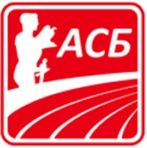 Trofej Beograda za mlađe juniore/keStartna listaBeograd 13/06/2021 GODINE2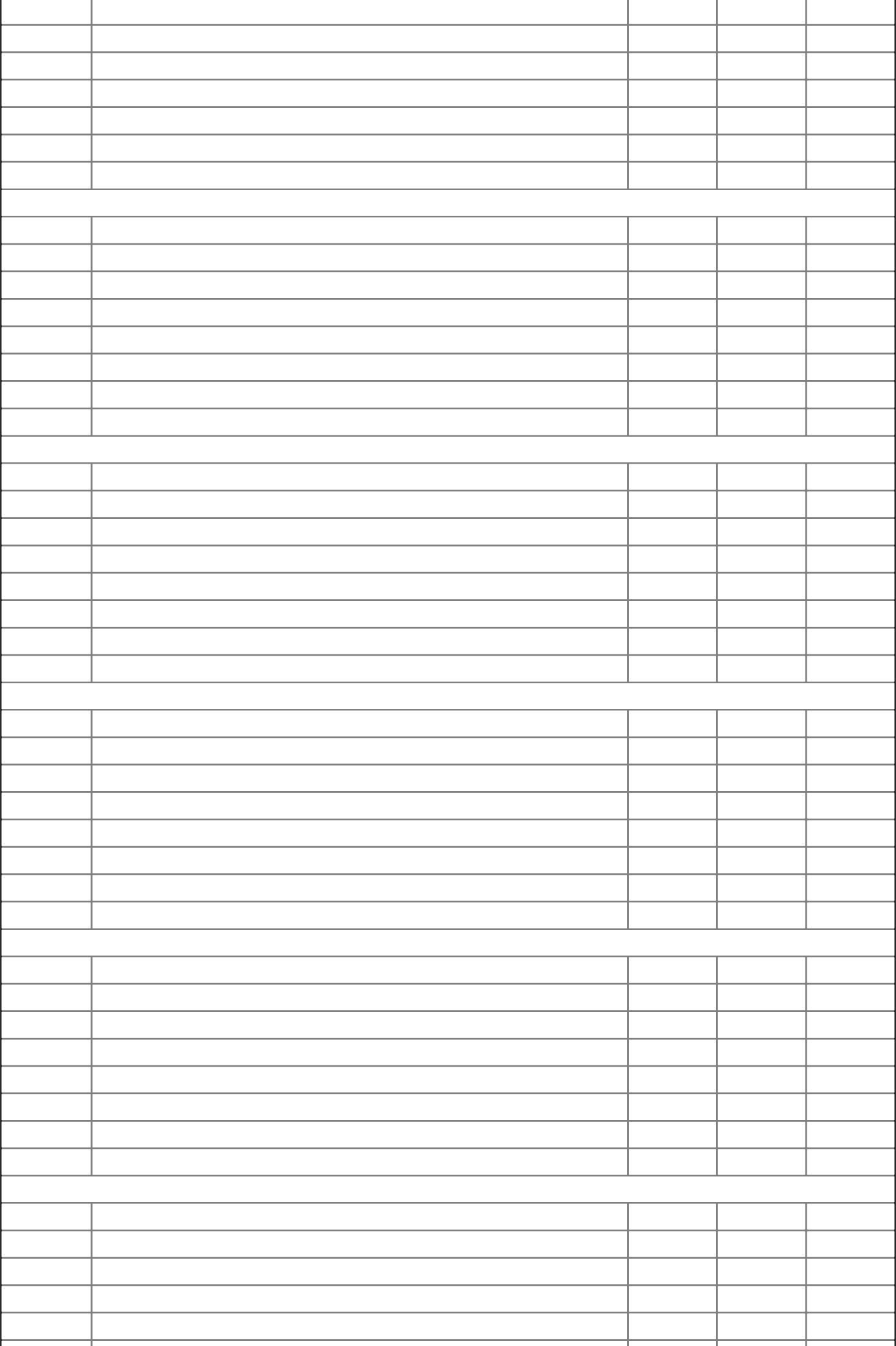 345678Grupa 312345678Grupa 412345678Grupa 512345678Grupa 612345678Grupa 723456DIJANA JOVIĆ KATARINA ĐURĐEVIĆ TEODORA VRETA ANDREA PRVANOVIĆ MARIJA MIKANOVIĆ UNA NEŠIĆNINA MAKSIĆDUNJA ČUGALJ ANJA PAVIĆ JELENA TATIĆANĐELA PAUNOVIĆ HELENA OCOKOLJIĆ LEA DŽUNIĆIRINA JOVIĆ ANDREA SIMIĆKATARINA JAHODA DOROTEJA PETKOVIĆ LJUBICA PAVLOVIĆ VALENTINA REŽAK ZONA PEJOVIĆNAĐA ISAKOVIĆ UNA MRĐENOVIĆ KRISTINA NIKOLIĆJANA SAVIĆMILENA PEČENKOVIĆ ANĐELIJA ZLATAR ANĐELIJA DIMIĆ NAĐA MARINKOVIĆ MASA ŠKOBIĆMIA DEVIT NINA BOBIČIĆJELENA BUBANIĆ NINA MAGLIĆ KATJA GAJOVIĆNIKOLIJA PETRONIJEVIĆ JELISAVETA STOJANOV ANJA STOJKOVIĆANA AĆIMOVIĆ ANJA PAVLOVIĆNAĐA VAINOMAA ŽENJA TIMOFEJEV TEODORA MATEIĆ JOVANA MILOŠEVIĆ ALEKSANDRA NIKOLIĆ05	CZB07	CZB04	BAK06	MLZVNSBAKMLZ06	MLZ05	MLZ05	VNS07	MLZ05	CZB05	TJB07	TJB07	KRU07	MLZ06	CZB04	CZB07	MLZTJBCZB05	CZBMLZCZB05	TJB07	TJB05	CZB07	MLZCZBTJBBAKPBG07	PBG06	CZB04	CZB07	MLZPBGPBG06	VVA06	CZB06	CZB05	CZB05	CZB05	CZBbacanje kugle finale (finale)M16:00Red.br.Ime i PrezimeGod.KlubRezultatskok u dalj finale (finale)M16:00Red.br.Ime i PrezimeGod.KlubRezultatbacanje kugle ()M16:00Red.br.Ime i PrezimeGod.KlubRezultat1MARKO MILAKOVIĆ04MLZ2SINIŠA DRLJAČA04SSM3MARKO VUČELIĆ04TJB4MIHAJLO PEJOVSKI07SUR5MARKO BRAJOVIĆ04NBG6ILIJA RADOJČIĆ05NBG7LUKA TOMIĆ07MLZskok u vis ()Ž16:00Red.br.Ime i PrezimeGod.KlubRezultat1NATALIJA VOJINOVIĆ07KRU2MIRA VUKMIROVIĆ05CZB3IRINA JOVIĆ07TJB4STELA ĆUK07TJB5ALEKSANDRIJA MITROVIĆ04NBGskok u dalj ()M16:00Red.br.Ime i PrezimeGod.KlubRezultat1MIHAJLO CRNOGLAVAC04BAK2VANJA BUTKOVIĆ06BAK3RELJA ŠEVARLIĆ07MLZ4MILOŠ SPASOJEVIĆ05MLZ5LUKA BOŠKOVIĆ06TJB6MARKO BRAJOVIĆ04NBG7VUK VUČUR04NBG8STRAHINJA RADOJEVIĆ04VNS9PETAR ANDROVIĆ04CZB10ALEKSANDAR MIĆIĆ04CZB100m prepone ()Ž16:00Red.br.Ime i PrezimeGod.KlubRezultatGrupa 1Grupa 1Grupa 1Grupa 1Grupa 11LJUBICA PAVLOVIĆ04CZB2NAĐA NEGIĆ04CZB3ANDREA PRVANOVIĆ06MLZ4VANJA DRČA04CZB5MILANA OPAČIĆ05VNS6MILICA SLAVKOVIĆ04KRU7DOROTEJA PETKOVIĆ06CZBGrupa 2Grupa 2Grupa 2Grupa 2Grupa 23ANĐELA KONDIĆ04CZB4MARIJA MIKANOVIĆ04VNS5DIJANA JOVIĆ05CZB6TEODORA VRETA04BAKbacanje koplja ()Ž16:20Red.br.Ime i PrezimeGod.KlubRezultat1SELENA ŠĆEKIĆ05CJB2TEODORA SAMAC05SSM3LANA CVETKOSKI05DIP4MILICA STOJKOV05TJB5TAMARA MARTINOVIĆ04CZB6ALEKSANDRA OBRADOVIĆ06SLČ7VIRAG BAČI05SEN8MIRJAM MAJOROŠ05SEN9NAĐA IMŠIR06MLZ10TEODORA ČVOROVIĆ04MLZ11JOVANA DJUROVIC06BAK12SARA JOČIĆ06MLZ13ŽELJANA POKRAJAC06TJB14TAMARA IVKOVIĆ06CZBbacanje koplja finale (finale)Ž16:20Red.br.Ime i PrezimeGod.KlubRezultat110m prepone ()M16:20Red.br.Ime i PrezimeGod.KlubRezultatGrupa 1Grupa 1Grupa 1Grupa 1Grupa 11ARSENIJE STOJANOV05MLZ2MILOŠ SPASOJEVIĆ05MLZ3FILIP STOJANOVSKI04BAK4STRAHINJA RADAKOVIĆ04VNS5MATEJA SANDIĆ04CZB6PETAR ANDROVIĆ04CZB7FILIP BOGNER04MLZ8UROŠ MARJANOVIĆ06BAK100m ()Ž16:30Red.br.Ime i PrezimeGod.KlubRezultatGrupa 1Grupa 1Grupa 1Grupa 1Grupa 11LENA STOKIĆ05CZB2LENA MILINKOVIĆ06CZB3ELENA SIMIĆ07TJB4KSENIJA ZORANOVIĆ04CZB5VANJA DRČA04CZB6DARIA ŽIVKOVIĆ05KRU7NAĐA ĐURĐEVIĆ04TJB8NAĐA IVANKOVIĆ06TJBGrupa 2Grupa 2Grupa 2Grupa 2Grupa 21KATARINA ČABRILO04VNS7VIŠNJA MITROVIĆ06PBG100m ()M17:05Red.br.Ime i PrezimeGod.KlubRezultatGrupa 1Grupa 1Grupa 1Grupa 1Grupa 11PETAR MILOSEVIC05POŽ2MATEJA SANDIĆ04CZB3MILOS NISIĆ05TJB4FILIP STOJANOVSKI04BAK5ALEKSANDAR MIĆIĆ04CZB6ALEKSANDAR KAMALJEVIĆ04CZB7MIHAJLO KIŠ06CZB8ALEKSA KANGRGA05TJBGrupa 2Grupa 2Grupa 2Grupa 2Grupa 21DARKO PAVLOVIĆ05CZB2LUKA LAZAREVIĆ05TJB3VUK STANIMIROVIĆ06BAK4KOSTA JEVREMOVIĆ04KRU5UROŠ IGIĆ05TJB6MARKO GOBELJIĆ04BAK7FILIP BABALJ07CZB8ANDREJ SKENDŽIĆ06NBGGrupa 3Grupa 3Grupa 3Grupa 3Grupa 31VIKTOR STAŠEVIĆ07MLZ2NIKOLA MILOSAVLJEVIĆ05BAK3ALEKSA MARILOVIĆ07BAK4MARKO MLADENOVSKI07ATV5LUKA MARKOVIĆ06TJB6DUŠAN KNEŽEVIĆ07ATV7SAVA MAJSKI06MLZ8STRAHINJA NEDIMOVIĆ07CZBGrupa 4Grupa 4Grupa 4Grupa 4Grupa 42LAZAR MOLNAR07BAK3DAMJAN JOVANOVIĆ06ESP4PAVLE DŽODAN06PBG5BOJAN MILENKOVIC07PBG6UROŠ MARJANOVIĆ06BAKskok u dalj ()Ž17:05Red.br.Ime i PrezimeGod.KlubRezultat1ANJA MARIĆ05DIP2TAMARA IVKOVIĆ06CZB3STELA ĆUK07TJB4NAĐA IMŠIR06MLZ5SARA JOČIĆ06MLZ6VALENTINA REŽAK07MLZ7NAĐA MARINKOVIĆ07MLZ8HELENA OCOKOLJIĆ05CZB9KATARINA ĐURĐEVIĆ07CZB10NATALIJA DRAGOJEVIĆ05BAK11LJILJANA ANIČIĆ07MLZ12MARIJA NISIĆ07TJB13MILANA SIMIC05SSM14MILANA OPAČIĆ05VNS15JOVANA MIĆIĆ05CZB16ALEKSANDRIJA MITROVIĆ04NBG17KALINA BLAGOJEVIĆ04VNSskok u dalj finale (finale)Ž17:05Red.br.Ime i PrezimeGod.KlubRezultatbacanje kugle ()Ž17:05Red.br.Ime i PrezimeGod.KlubRezultat1NAĐA ĐURĐEVIĆ04TJB2TAMARA MARTINOVIĆ04CZB3ALEKSANDRA STEFANOVIĆ05CZB4ALEKSANDRA OBRADOVIĆ06SLČ5TEODORA ČVOROVIĆ04MLZ6JELISAVETA STOJANOV07MLZ7JELENA KOLETIĆ04MLZ8ŽELJANA POKRAJAC06TJB9NAĐA IVANKOVIĆ06TJB10MILICA STOJKOV05TJB11ANDJELA OBRADOVIĆ05SLČbacanje kugle finale (finale)Ž17:05Red.br.Ime i PrezimeGod.KlubRezultat400m ()Ž17:25Red.br.Ime i PrezimeGod.KlubRezultatGrupa 1Grupa 1Grupa 1Grupa 1Grupa 11MILENA PETROVIĆ04CZB2ELENA SIMIĆ07TJB3LARA POLAK04BAK4OLGA STANKOVIĆ06MLZ5NAĐA ISAKOVIĆ07CZB6MILENA MILANOVIĆ05POŽGrupa 2Grupa 2Grupa 2Grupa 2Grupa 21ANĐELIJA ZLATAR07TJB2ZONA PEJOVIĆ06TJB3IRENA STOŠIĆ05LAZ4MIA DEVIT06TJB5MILENA PEČENKOVIĆ05TJB6SARA FILIPIN05CZBGrupa 3Grupa 3Grupa 3Grupa 3Grupa 32SOFIJA JANJIĆ07KOŠ3IVA VASIĆ07LAZ4ANJA DORČIĆ07KOŠ5ANĐELA VASIĆ07KOŠskok u vis ()M17:25Red.br.Ime i PrezimeGod.KlubRezultat1DUŠAN KNEŽEVIĆ07ATV2MARKO MILAKOVIĆ04MLZ3DAMJAN JELIĆ07MLZ4JOVAN MILJKOVIĆ06TJB5LUKA BOŠKOVIĆ06TJB6ANDREJ STIJELJA05NBG400m ()M17:40Red.br.Ime i PrezimeGod.KlubRezultatGrupa 1Grupa 1Grupa 1Grupa 1Grupa 11LUKA MARKOVIĆ06TJB2MIHAJLO KIŠ06CZB3MILOS NISIĆ05TJB4VUKAŠIN NEDIMOVIĆ04CZB5LUKA LAZAREVIĆ05TJB6PAVLE MITROVIC07ESPGrupa 2Grupa 2Grupa 2Grupa 2Grupa 21NIKOLA ARSENIJEVIĆ06LAZ2VIKTOR STAŠEVIĆ07MLZ3UROŠ IGIĆ05TJB4SAVA MAJSKI06MLZ5MARKO MLADENOVSKI07ATV6ALEKSA KANGRGA05TJBbacanje koplja finale (finale)M17:50Red.br.Ime i PrezimeGod.KlubRezultat800m ()Ž17:50Red.br.Ime i PrezimeGod.KlubRezultatGrupa 1Grupa 1Grupa 1Grupa 1Grupa 11MILICA TOMAŠEVIĆ04CZB2-1SANJA MARIC06DIP2-2MILICA PILIPOVIĆ05MLZ3ANDREJA BOŽANIĆ04DIP4-1SAIMA MURIĆ06NOP4-2DANICA STOJKOVIC07POŽ5MASA RAJIC07POŽ6-1ALEKSANDRA TODOROVIĆ04LAZGrupa 2Grupa 2Grupa 2Grupa 2Grupa 21ANASTASIJA LJUBENOVIĆ05KOŠ2TEODORA STOJANOVIĆ05BAK3ANA TODOROVIĆ04BAK4TEODORA LAZOVIĆ05BAK5JELENA PEČENKOVIĆ05TJBbacanje koplja ()M17:50Red.br.Ime i PrezimeGod.KlubRezultat1RELJA ŠEVARLIĆ07MLZ2DAMJAN JOVANOVIĆ06ESP3SINIŠA DRLJAČA04SSM4ILIJA RADOJČIĆ05NBG5PAVLE DŽODAN06PBG6BRANKO POKRAJAC07TJB7LUKA BRADAŠEVIĆ06TJB8LUKA TOMIĆ07MLZ9VUK VUČUR04NBG10JOVAN MILJKOVIĆ06TJB800m ()M18:00Red.br.Ime i PrezimeGod.KlubRezultatGrupa 1Grupa 1Grupa 1Grupa 1Grupa 11STEFAN ROGIĆ04OAK2-1MILOŠ MAKSIMOVIĆ05MSO2-2SAMED HADŽIĆ07NOP3STRAHINJA STEVŠIĆ04DIP4-1VELJKO DOM05POŽ4-2JAHJA ZUKORLIĆ06NOP5MATEJA STEVIĆ05KRU6-1KABIR ZELJKIĆ06NOP6-2ALEKSA ROKSANDIĆ04MSOGrupa 2Grupa 2Grupa 2Grupa 2Grupa 21NIKOLA ĐUKIĆ05VVA2VELJKO ŠUTOVIĆ04NBG3JOVAN DOBROSAVLJEVIĆ07TJB4LAZAR TOFILOVIĆ05OAK5ARSENIJE STOJANOV05MLZ6LUKA NOVO STANIŠIĆ06LAZ3000m ()Ž18:10Red.br.Ime i PrezimeGod.KlubRezultatGrupa 1Grupa 1Grupa 1Grupa 1Grupa 11LENKA NIKOLIĆ06NOP2MEJRA MEHMEDOVIĆ06NOP3KATARINA ROGOZARSKI05POŽ4KRISTINA STOJANOVIC04POŽ5TEODORA STAJIĆ05KOŠ6VIŠNJA MITROVIĆ06PBG7ANJA PAVLOVIĆ06MLZ8ANDJELA KIĆOVIĆ05DIP9LENKA GMIJOVIĆ05KRU10SOFIJA MIJALKOVIĆ05CZBGrupa 2Grupa 2Grupa 2Grupa 2Grupa 21ANJA STOJKOVIĆ06PBG2ENA BELAĆEVIĆ07LAZ3MINA BELAĆEVIĆ07LAZ4MILICA DJURASKOVIC04NBG5ANA JOVIČIĆ04NBG6JANJA RANDJELOVIC07POŽ3000m ()M18:35Red.br.Ime i PrezimeGod.KlubRezultatGrupa 1Grupa 1Grupa 1Grupa 1Grupa 11NIKOLA SAVIC05POŽ2ANDREJ DAMNJANOVIĆ06KOŠ3ANDREJ JOKSIMOVIC04SSM4MILAN MARKOVIĆ06TJB5ANTONIO DAMNJANOVIĆ07KOŠ400m prepone ()Ž19:00Red.br.Ime i PrezimeGod.KlubRezultatGrupa 1Grupa 1Grupa 1Grupa 1Grupa 11NAĐA NEGIĆ04CZB2KRISTINA NIKOLIĆ04MLZ3NINA MARINKOVIĆ05BAK4ANJA PAVIĆ05MLZ5ANĐELA KONDIĆ04CZBGrupa 2Grupa 2Grupa 2Grupa 2Grupa 22JANA ŠAPIĆ05BAK3KATARINA MILENKOVIĆ05SUR4DUŠICA VUČKOVIĆ04KOŠ400m prepone ()M19:15Red.br.Ime i PrezimeGod.KlubRezultatGrupa 1Grupa 1Grupa 1Grupa 1Grupa 12JOVAN KOJADINOVIĆ04VNS3BALŠA MILIĆ05BAK4TEODOR PANIĆ04VNS5FILIP BOGNER04MLZGrupa 2Grupa 2Grupa 2Grupa 2Grupa 22ALEKSANDAR NEGOVANOVIĆ05MSO3DAMJAN JELIĆ07MLZ4PAVLE MITROVIC07ESP